中華大學行政管理學系全年開設在職教育碩士學分班    中華大學位於新竹，在國三茄苳交流道103KM處，校門旁有香山轉運站巴士可直達台北或台中，另有綠線公車半小時內可到達新竹火車站。遠見雜誌2021台灣最佳大學排行榜，本校名列綜合型私立大學第8名。（2021/06）泰晤士報高等教育特刊（Times Higher Education）2021世界大學影響力總排名，本校名列台灣綜合型私立大學第9名。（2021/04）    您是不是常常覺得學歷不夠，沒有碩士學歷，升遷職有困難，力不從心？！   您是不是常常覺得新進同仁多數具有碩士學歷，領導統御很辛苦？！   您是不是常常覺得說話特別沒力，有被淘空的感覺？！   同事都有碩士學歷了，但您還沒有。您又想就讀研究所完成碩士學歷，但又害怕：1、甄試入學（考試入學）不會寫計畫書......2、碩士（專）班課程不了解..........3、不知道如何撰寫論文.........4、如何與指導教授相處.........    加入line，獲得一切的解答，本校行政管理研究所學雜費約45,000元，CP值高、學校有競爭力、世界大學排名佳！    備註：在職教育碩士學分班，可到指定地點上課，配合同學上課時間。（加入line入學指引，提升競爭力的開始！）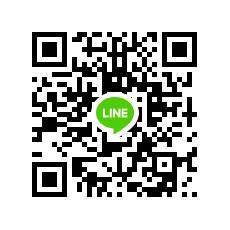 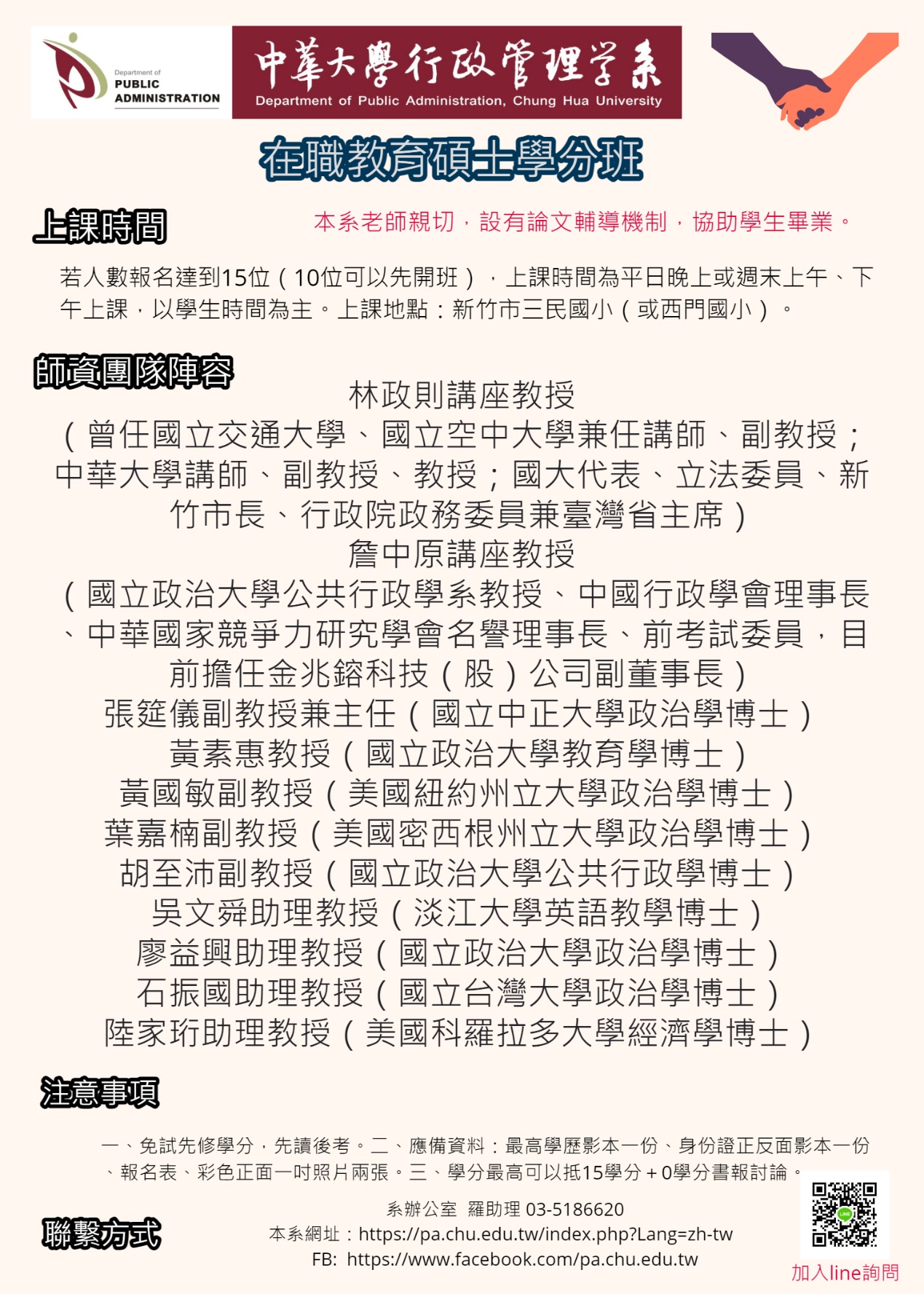 